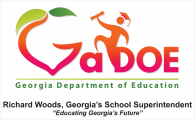 Districtwide Parent and Family EngagementActivity-Project Assurance FormTitle I, Part ATo comply with federal guidelines, districts that receive an allocation of more than $500,000 must reserve 1 percent of their total allocation for parent and family engagement activities. Ninety percent (90%) of the 1 percent must be allocated directly to participating Title I schools.An exception may be made to this provision if participating Title I principals agree to pool all or part of their parent and family engagement allocation for a district level parent and family engagement activity/project.Districts with schools exercising this flexibility must provide supporting documentation on the Title I Attachments Tab of the Consolidated Application budget.The following Title I principals have agreed without coercion to pool all or part of their parent and family engagement allocation for a district level parent and family engagement activity/project.LEA  	Title I Director’s Signature 		Date ________________Georgia Department of Education July 2022Title I SchoolTitle I PrincipalSignature of Title I PrincipalAmount Applied Toward Districtwide Activity/Project